§152.  Hearing; determinationWithin 30 days after such a petition has been filed with the Department of Agriculture, Conservation and Forestry, it shall cause due notice to be given of a proposed hearing upon the question of the desirability and necessity, in the interest of the public health, safety and welfare, of the creation of such district, upon the question of the appropriate boundaries to be assigned to such district and upon all questions relevant to such inquiries. All occupiers of land within the limits of the territory described in the petition, and of lands within any territory considered for addition to such described territory, and all other interested parties shall have the right to attend such hearings and to be heard. If it shall appear upon the hearing that it may be desirable to include within the proposed district territory outside of the area within which due notice of the hearing has been given, the hearing shall be adjourned and due notice of further hearing shall be given throughout the entire area considered for inclusion in the district, and such further hearing held. After such hearing, if the committee shall determine, upon the facts presented at such hearing and upon such other relevant facts and information as may be available, that there is need, in the interest of the public health, safety and welfare, for a soil and water conservation district to function in the territory considered at the hearing, it shall make and record such determination and shall define the boundaries of such district. In making such determination and in defining such boundaries, the Department of Agriculture, Conservation and Forestry shall give due weight and consideration to the topography of the area considered and of the state, the composition of soils in the proposed district, the distribution of erosion, the prevailing land-use practices, the desirability and necessity of including within the boundaries the particular lands under consideration and the benefits such lands may receive from being included within such boundaries, the relation of the proposed area to existing watersheds and agricultural regions, and to other districts already organized under this chapter, and such other physical, geographical and economic factors as are relevant. The territory to be included within such boundaries need not be contiguous. If the Department of Agriculture, Conservation and Forestry shall determine after such hearing, after due consideration of the said relevant facts, that there is no need for a soil and water conservation district to function in the territory, or any part thereof, considered at the hearing, it shall make and record such determination and shall deny the petition. After 6 months shall have expired from the date of the denial of any such petition, subsequent petitions covering the same or substantially the same territory may be filed, new hearings held and determinations made thereon.  [PL 1969, c. 477, §1 (AMD); PL 1995, c. 532, §17 (AMD); PL 2011, c. 657, Pt. W, §5 (REV).]SECTION HISTORYPL 1965, c. 190, §§15,15-A (AMD). PL 1969, c. 477, §1 (AMD). PL 1995, c. 532, §17 (AMD). PL 2011, c. 657, Pt. W, §5 (REV). The State of Maine claims a copyright in its codified statutes. If you intend to republish this material, we require that you include the following disclaimer in your publication:All copyrights and other rights to statutory text are reserved by the State of Maine. The text included in this publication reflects changes made through the First Regular and First Special Session of the 131st Maine Legislature and is current through November 1, 2023
                    . The text is subject to change without notice. It is a version that has not been officially certified by the Secretary of State. Refer to the Maine Revised Statutes Annotated and supplements for certified text.
                The Office of the Revisor of Statutes also requests that you send us one copy of any statutory publication you may produce. Our goal is not to restrict publishing activity, but to keep track of who is publishing what, to identify any needless duplication and to preserve the State's copyright rights.PLEASE NOTE: The Revisor's Office cannot perform research for or provide legal advice or interpretation of Maine law to the public. If you need legal assistance, please contact a qualified attorney.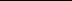 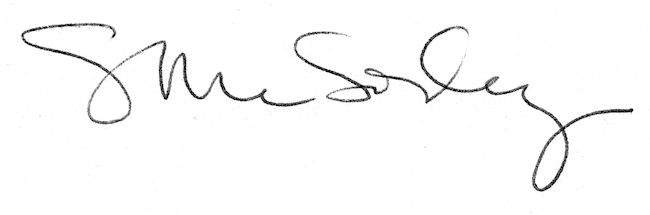 